MATEMATIKA 7 – 8. uraUtrjevanje - obseg in ploščina podnaslov:Kako iz ploščine izračunamo stranico ali višinoprepiši v zvezek:Primer1: Obseg enakokrakega trapeza meri 24 cm, krak b = 5 cm, osnovnica a = 9 cm in v = 4 cm. Izračunaj ploščino trapeza.SKICA: 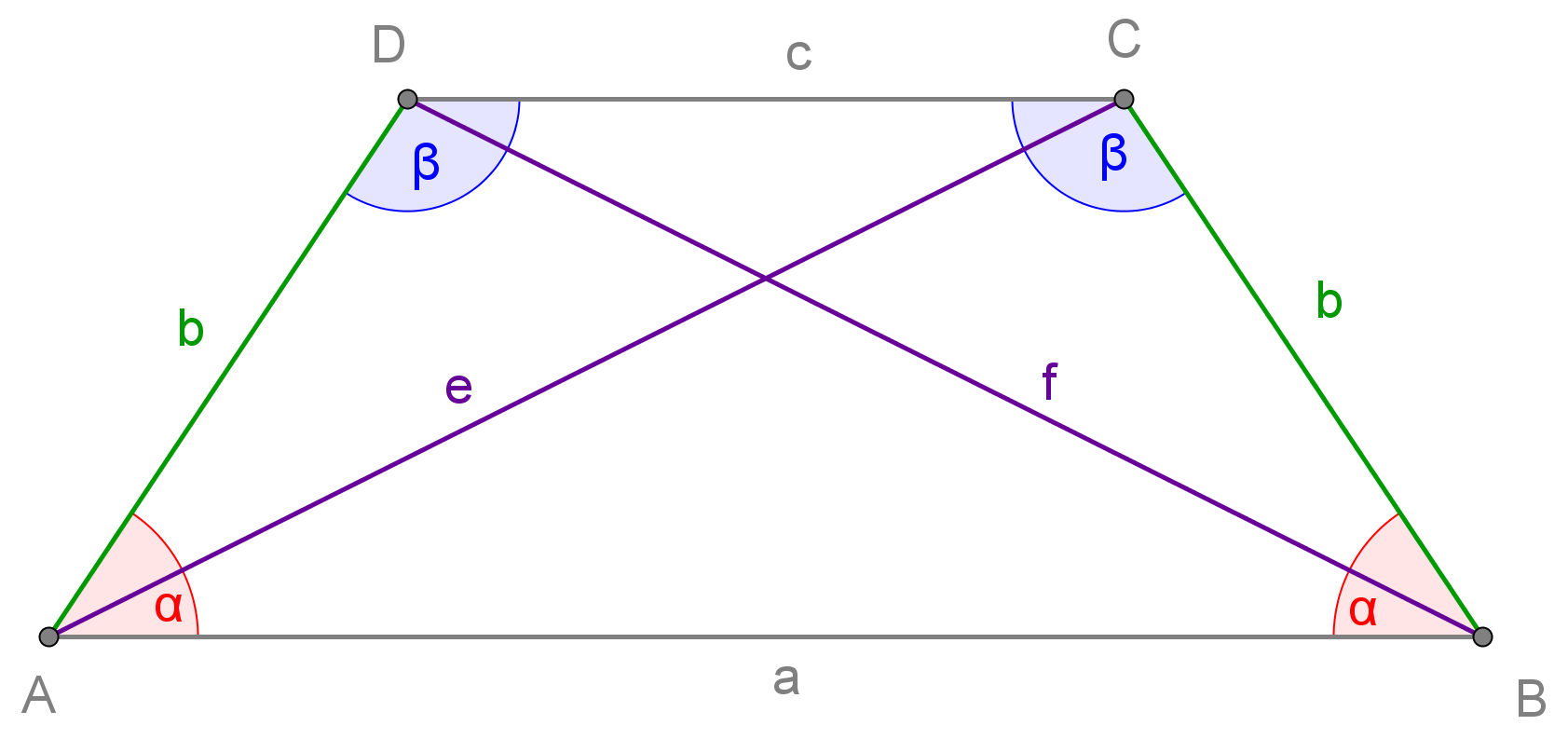 Primer2: Obseg deltoida meri 60 cm, stranica b meri 8 cm. Izračunaj stranico a, c  in d!Primer3: Ploščina deltoida meri 100 cm2, diagonala f meri 8cm. Izračunaj dolžino diagonale e!Primer4: Ploščina trikotnika meri 48 cm2, višina na stranico c pa 6 cm. Izračunaj dolžino stranice c!DN učbenik stran 165/3a, b PODATKI:o = 24 cmb = 5 cma = 9 cmv = 4 cmp = ?Ker je enakokraki trapez, pomeni, da sta kraka enako dolga (b = d). zato velja obrazec za obseg, ki je napisan.OBSEG:Iz obsega lahko izračunamo stranico c, ki jo potrebujemo za izračun ploščine:o = a + 2 ∙ b + c24 = 9  + 2 ∙ 5 + c24 = 9 + 10 + c24 = 19 + cc = 24 – 19c = 5 cmSedaj, ko imamo dolžino stranice c, lahko izračunamo ploščino:PODATKI:o = 60 cmb = 8 cm = aa, c, d = ?OBSEG:Iz obsega lahko izračunamo stranico c:o = 2 ∙ a + 2 ∙ c60 = 2 ∙ 8  + 2 ∙ c60 = 16  + 2 ∙ c2 ∙ c = 60 - 162 ∙ c = 44 c = 44 : 2c = 22 cm = d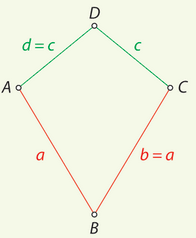 PODATKI:p = 100 cm2f = 8 cm e = ?PLOŠČINAIz ploščine lahko izračunamo diagonalo e:PODATKI:p = 48 cm2vc = 6 cm c = ?PLOŠČINAIz ploščine lahko izračunamo stranico c: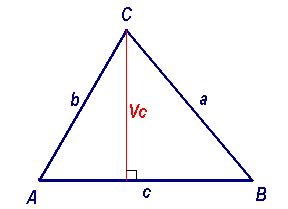 